Informacja dla rodziców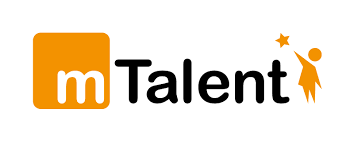 Zachęcam do skorzystania z programu z serii mTalent 
i wypróbowania wersji demo. Adres strony: www.mTalent.plNa stronie znajdują się: ćwiczenia logopedyczne.ćwiczenia percepcji wzrokowejćwiczenia percepcji słuchowejćwiczenia w czytaniu.matematykaortografiatrudności w pisaniu.Polecapsycholog szkolny